The Wild RoverTraditional (lyrics as recorded by The Dubliners)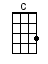 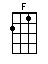 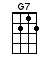 INTRO:  / 1 2 3 / 1 2 3 / [C] / [C]I've [C] been a wild rover for many the [F] year [F]I’ve [C] spent all me [G7] money on whiskey and [C] beer [C]But [C] now I'm returning with gold in great [F] store [F]And I [C] never will [G7] play the wild rover no [C] moreCHORUS:And it's [G7] no, nay, never < TAP TAP TAP >[C] No, nay, never, no [F] more [F]Will I [C] play the wild [F] rover [F]No [G7] never, no [C] more [C]I went [C] into an ale house, I used to fre-[F]quent [F]I [C] told the land-[G7]lady me money was [C] spent [C]I [C] asked her for credit, she answered me [F] "Nay… [F]Such [C] custom as [G7] yours I can have any [C] day"CHORUS:And it's [G7] no, nay, never < TAP TAP TAP >[C] No, nay, never, no [F] more [F]Will I [C] play the wild [F] rover [F]No [G7] never, no [C] more [C]I then [C] took from my pocket, ten sovereigns [F] bright [F]And the [C] landlady's [G7] eyes opened wide with de-[C]light [C]She [C] says "I have whiskeys and the wines of the [F] best [F]And the [C] words that you [G7] told me were only in [C] jest”CHORUS:And it's [G7] no, nay, never < TAP TAP TAP >[C] No, nay, never, no [F] more [F]Will I [C] play the wild [F] rover [F]No [G7] never, no [C] more [C]I'll go [C] home to me parents, confess what I've [F] done [F]And I'll [C] ask them to [G7] pardon their prodigal [C] son [C]And [C] when they’ve caressed me, as oft times be-[F]fore [F]Then I [C] never will [G7] play the wild rover no [C] moreCHORUS:And it's [G7] no, nay, never < TAP TAP TAP >[C] No, nay, never, no [F] more [F]Will I [C] play the wild [F] rover [F]No [G7] never, no [C] more (one last [C] time!)And it's [G7] no, nay, never < TAP TAP TAP >[C] No, nay, never, no [F] more [F]Will I [C] play the wild [F] rover [F]No [G7] never, no [C] more [G7] [C]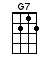 www.bytownukulele.ca